Жил однажды старик, такой бедный, что у него кроме одного боба, ничего больше не был Посадил старик этот боб в своем огороде и каждый день наведывался к нему, чтобы посмотреть, растет ли он.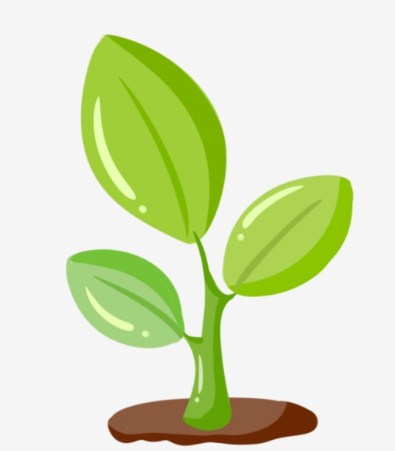 Вот старик и говорит бобу.— Расти скорей, чтоб я мог добраться до рая и поискать там хлеба.— Я вырасту этой ночью на двадцать футов, — ответил боб.Наутро старик встал на рассвете и побежал в огород, взглянуть на боб.— Ох, — воскликнул он, — как же ты вырос!— Этой ночью я вырасту еще больше, — ответил боб.— Поторопись, — сказал старик, — очень уж мне добраться до небесных ворот, авось мне там под хлебца.Через день он снова зашел в свой огород, поглядел боб и воскликнул:— Ну вот, скоро конец моей нищете! Тебе уж немного осталось до неба, ты этой ночью славно вырос. Поторопись, расти еще выше, а чтобы дело шло скорее, тебе над расти и днем.— Нет, — ответил боб, — я могу расти только по ночам. Но через двое суток я вырасту до неба.Старик слышал много толков о святом Петре, и ему не терпелось повидать его.— Говорят, — сказал он, — что этот святой очень добрый. У него ключи от рая, и если мне удастся туда добраться, я попрошу открыть мне ворота и дать хлебца.На следующий день боб еще больше вырос — так вырос, что верхушки не стало видно.— Думается мне, — сказал старик, — что ты уже достаточно высок.— Нет еще, — ответил боб, — потерпи один день и одну ночь.С утра старик побежал в огород и сказал:— Ну, теперь пора отправляться в путь. Можно мне влезть на тебя, мой добрый боб?— Да, — ответил боб, — полезай, если хочешь. Старик обхватил руками бобовый ствол, который былтолщиной в дуб, и стал карабкаться наверх, словно матрос, взбирающийся по мачте корабля.Наконец он добрался до ворот рая, где увидел человека весьма почтенной наружности. Старик, не подозревая, с кем говорит, спросил его:— Здесь ли ворота рая, сударь?— Я вам не сударь, — ответил святой Петр сурово.— Простите, — сказал старик, — я не хотел вас обидеть. А как же вас звать?— Я святой Петр.— Вот оно что! Значит, это у вас ключи от рая?— Да, у меня. Не собираешься ли ты, чего доброго,войти туда?— Нет, я пришел только попросить у вас кусок хлеба.— Неужто на земле хлеба не хватает, что ты вздумал искать его на небе?— Нет, хлеб там еще водится, только никто не хочет дать мне ни кусочка. Люди раньше были милосерднее. Я Думал, что хоть здесь достану немного хлебца.— Как ты забрался сюда, — спросил святой Петр, — и кто тебя так высоко подсадил?— Я вскарабкался вверх по бобу, который вырастил у себя в огороде.— Черт побери, — ворчливо сказал святой Петр, — если ты такой чудотворец, что можешь заставить боб расти до неба, значит, тебе и хлеб нетрудно себе раздобыть.— Ох нет, не могу. Никто не дает. Будьте милосердны подайте, бога ради.— Слушай, — сказал святой Петр, — вот тебе осел. Ее ли тебе что-нибудь понадобится, погладь его по спине скажи: «Делай экю, делай экю».Старик низко поклонился святому Петру, сел на и спустился вниз по бобовому стволу. Все время он поглаживал ослика по спине и повторял: «Делай экю, дел экю».Оказавшись на земле, старик увидал рядом с бобо целую кучу экю. Он собрал их и сказал, потирая руки:— Теперь я разбогател.Но вместо того, чтобы сидеть дома с женой, он поспешил в трактир, поставил осла в стойло и заказал с обильный ужин.Трактирщик сказал ему, что не подобает такому бедняку, как он, тратить столько денег.— Ничего, — ответил старик и хлопнул себя по карману, — я могу себе это позволить, потому что мой ос даст мне столько денег, сколько я пожелаю. Для это мне надо лишь погладить его по спинке и сказать: «Дел экю».Пока он ужинал, трактирщик украл его осла и подменил другим, очень на него похожим. Напрасно теперь старик поглаживал ослика и во всю глотку кричал: «Дай экю, делай экю!» — денег он больше не получал.Старик, уже решивший, что будет богачом до конца своей жизни, стал таким же бедняком, каким был раньше. Вначале он очень горевал, потом подумал:«Надо пойти посмотреть, остался ли в огороде мой боб. Ведь я снова могу пробраться к воротам рая».Увидав, что верхушка боба по-прежнему теряется небе, он подпрыгнул от радости и вторично вскарабкался по стволу на небо. Представ перед святым Петром, он сказал ему:— Здравствуйте, сударь святой Петр.— Здравствуй, старичок. Опять пришел?— Да, — ответил он, — у меня украли осла, которого вы мне подарили.— Потому что ты пошел в трактир! Если бы ты оставил осла дома, его никто бы не украл.— Смилуйтесь надо мною, христа ради, подарите мне еще что-нибудь.Но святой Петр был не в духе, не хотел ничего подавать и говорил, что старик слишком много шатается потрактирам.— Смилуйтесь, святой Петр, — твердил старик, — не откажите! У нас все говорят, что вы очень милосердны и что вы самый добрый из всех апостолов. Смилуйтесь надо мной!Святой Петр, выведенный из терпенья такой назойливостью, сказал:— Не люблю я, когда мне льстят, но, чтобы отвязаться от тебя, дам тебе кое-что. Гляди, вот скатерть; когда захочешь есть, накрой ею стол и только скажи: «Хлеба и вина!» — все будет подано. Но смотри не вздумай снова завернуть в трактир.— Что вы! — ответил старик, пряча в карман скатерть. — Как же я могу обещать вам не ходить туда!Спустившись на землю, старик сказал жене:— Накрой стол этой скатертью, будешь иметь еды сколько пожелаешь.Они накрыли скатертью стол и только промолвили: «Хлеба и вина!» — как на столе все появилось.Муж и жена были очень рады, что наелись досыта.— Вот мы снова живем в довольстве, — сказала жена. — Так может продолжаться очень долго, если ты сумеешь сохранить у себя скатерть. Но где ж тебе удержатья, ты опять качнешь болтать языком и хвастать!— Посмотрел бы я на хитреца, которому удалось бы украсть у меня эту скатерть! — сказал старик.Но он не мог отделаться от привычки заходить в трактир, людей послушать и самому кое-что порассказать. Пошел он туда однажды и засиделся, а хозяйка ему и говорит:— Уж лучше бы ты, убогий человек, работал и на хлеб себе зарабатывал, чем тут целый день торчать.— Больше мне и делать нечего, как на хлеб зарабатывать! — воскликнул он. — Осла у меня, правда, украли, зато у меня есть скатерть. Стоит только крикнуть: «Хлеба и вина!» — как все появляется.«Я забрал у него осла, нужно мне стащить у него скатерть», — решил трактирщик. И ему удалось украсть у бедняка скатерть, подаренную святым Петром, и поднить ее другой, точно такой же.Опечалился старик, стал горевать, а потом подумал: «Если боб и сейчас такой же высокий, как прежде, снова доберусь до ворот рая. Может, я и надоел святоПетру, но все-таки попробуем».Он влез в третий раз на небо и говорит:— Здравствуйте, сударь святой Петр.— Опять ты здесь?— Что поделаешь, меня опять обокрали.— Потому что ты снова пошел в трактир. А ведь предупреждал тебя!— Это верно, — ответил старик, — но я не могу удержаться, чтоб туда не ходить, ведь я уж говорил вам.— Сегодня ничего не могу тебе дать, кроме этой дубинки.— А на что она мне сдалась? Разве что, с вашего позволения, бить собак по морде, когда я захожу во двор просить милостыню!— А в ваших краях бьют собак по морде? — спрос святой Петр.— Конечно, когда бедняк подходит к гумну, собаки всей фермы набрасываются на него с лаем и скалят клыки. Тут их бьют по разинутой пасти, чтоб отогнать.— Нет у меня для тебя ничего, кроме этой дубины. Проваливай вместе с ней!— А что мне делать с этой деревяшкой, сударь свят Петр?— Прикажешь ей выполнить свою обязанность. Вернувшись домой, старик решил посмотреть, умеет делать дубинка, и сказал:— Выполняй свою обязанность! Тут на спину старика и его жены посыпался такград ударов, что они не знали, куда деваться, и толь голосили благим матом. Наконец старик догадал крикнуть: «Дубинка, остановись!» — и дубинка успокоилась.Старик подумал:«Буду повсюду носить эту дубинку с собой, и встречу того, кто украл у меня осла и скатерть, то прикажу дубинке отколотить его».Он пошел в трактир, где хозяин с хозяйкой стали называть его простофилей и даже смеялись над ним, как это он дважды позволил так глупо ограбить себя.Старик, у которого они давно были на примете, сказал:— Дубинка, выполняй свою обязанность, колоти тех, кто меня обокрал, пока они не вернут все, что забрали!Дубинка выскочила из рук старика, замелькала в воздухе и с такой силой начала колотить трактирщика и его жену, что они сразу же покрылись синяками. Тут они взмолились о пощаде и стали клясться, что вернут все обратно.— Дубинка, остановись! — крикнул старик. И со скатертью в кармане вышел из трактира и сел на своего осла.Теперь у него была скатерть, кормившая его, осел, делавший деньги, и дубинка, чтоб их уберечь.